Kasyan  VasylExperience:Position applied for: BoatswainDate of birth: 01.03.1962 (age: 55)Citizenship: UkraineResidence permit in Ukraine: NoCountry of residence: UkraineCity of residence: MariupolPermanent address: Olimpiska 163-44Contact Tel. No: +38 (050) 909-69-26 / +38 (062) 940-33-13E-Mail: 80509096926@mail.ruU.S. visa: NoE.U. visa: NoUkrainian biometric international passport: Not specifiedDate available from: 01.07.2015English knowledge: GoodMinimum salary: 2000 $ per month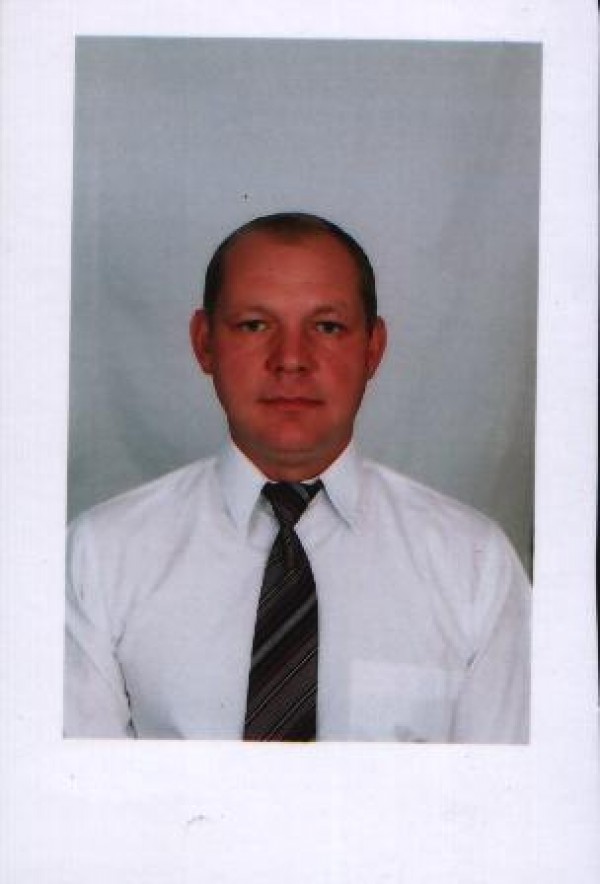 PositionFrom / ToVessel nameVessel typeDWTMEBHPFlagShipownerCrewingBoatswain06.08.2013-15.03.2014WHISTLERBulk Carrier38500-LIMASSOLNavarone S.A.Bark Marine ( Mariupol )Boatswain13.10.2012-09.05.2013BUFFLEHEADBulk Carrier33000-LIMASSOLNavarone S.A.Bark Marine ( Mariupol )Boatswain13.03.2011-24.05.2012TUNDRABulk Carrier31000-LIMASSOLNavarone S.A.Bark Marine ( Mariupol )Boatswain16.03.2011-20.08.2011WIDGEONBulk Carrier38500-LIMASSOLNavarone S.A.Bark Marine ( Mariupol )Boatswain08.02.2010-23.03.2010TORRENTBulk Carrier31000-LIMASSOLNavarone S.A.Bark Marine ( Mariupol )Boatswain01.12.2008-25.05.2009DiasBulk Carrier137000-Gong-CongA.M. Nomikos-Bark Agency ( Mariupol )Boatswain06.03.2008-22.06.2008ZoitsaBulk Carrier26990-Western ShippingAsimyt West ( Mariupol )Boatswain30.07.2007-21.02.2008UmbaDry Cargo7000-King StoneEast Line Shiping LtdAsimyt West ( Mariupol )Boatswain10.04.2006-07.02.2007ImmeBulk Carrier26000-PanamaAptera MaritimeAdriatico ( Mariupol )Boatswain25.03.2005-04.08.2005Svyatoy IoanBulk Carrier65000-GeorgiaStarshell Spng LtdFAM ( Mariupol )Boatswain14.04.2004-17.12.2004ElizavetaBulk Carrier17000-GeorgiaMiddl Sea Navigation Co MaltaACMK ( Mariupol )Able Seaman05.09.2002-25.03.2003Tampico BayRefrigerator11000-LimassolLomar Shiping companiDiamond Iris Shiping Co Ltd ( Mariupol )